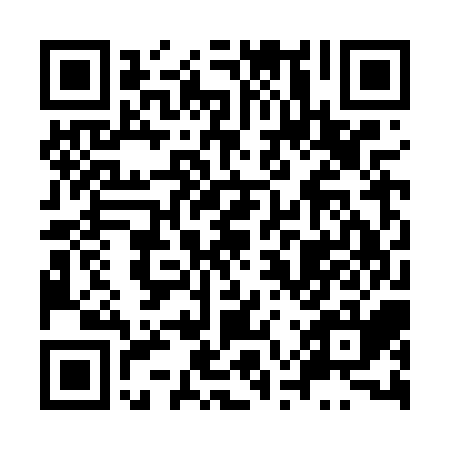 Prayer times for Char Damalgram, BangladeshWed 1 May 2024 - Fri 31 May 2024High Latitude Method: NonePrayer Calculation Method: University of Islamic SciencesAsar Calculation Method: ShafiPrayer times provided by https://www.salahtimes.comDateDayFajrSunriseDhuhrAsrMaghribIsha1Wed4:015:2411:583:286:337:562Thu4:005:2311:583:286:337:563Fri3:595:2211:583:286:347:574Sat3:585:2211:583:286:347:585Sun3:575:2111:583:276:357:596Mon3:575:2011:583:276:357:597Tue3:565:2011:583:276:368:008Wed3:555:1911:583:276:368:019Thu3:545:1811:573:276:378:0210Fri3:535:1811:573:266:388:0211Sat3:525:1711:573:266:388:0312Sun3:515:1611:573:266:398:0413Mon3:515:1611:573:266:398:0514Tue3:505:1511:573:266:408:0515Wed3:495:1511:573:266:408:0616Thu3:485:1411:573:266:418:0717Fri3:485:1411:573:266:418:0818Sat3:475:1311:583:256:428:0819Sun3:465:1311:583:256:428:0920Mon3:465:1311:583:256:438:1021Tue3:455:1211:583:256:438:1122Wed3:455:1211:583:256:448:1123Thu3:445:1111:583:256:448:1224Fri3:435:1111:583:256:458:1325Sat3:435:1111:583:256:468:1326Sun3:425:1011:583:256:468:1427Mon3:425:1011:583:256:478:1528Tue3:425:1011:583:256:478:1529Wed3:415:1011:593:256:488:1630Thu3:415:0911:593:256:488:1731Fri3:405:0911:593:256:488:17